2 «Б»  класс.2020 г. 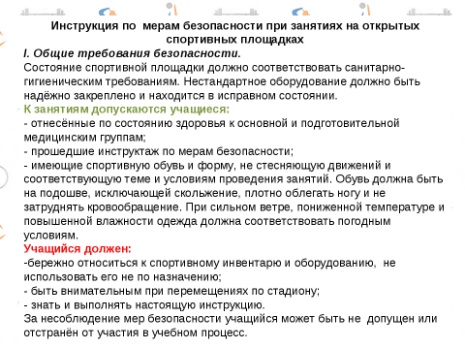 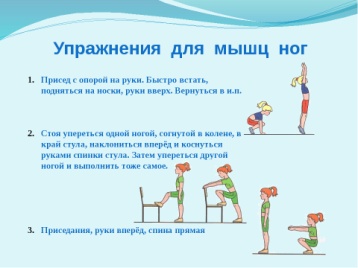 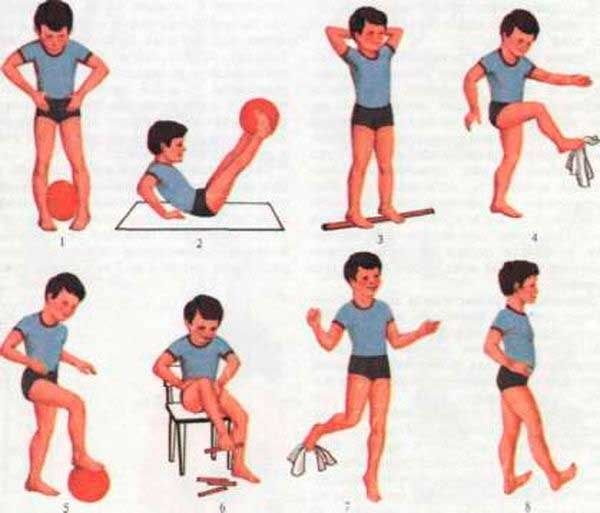 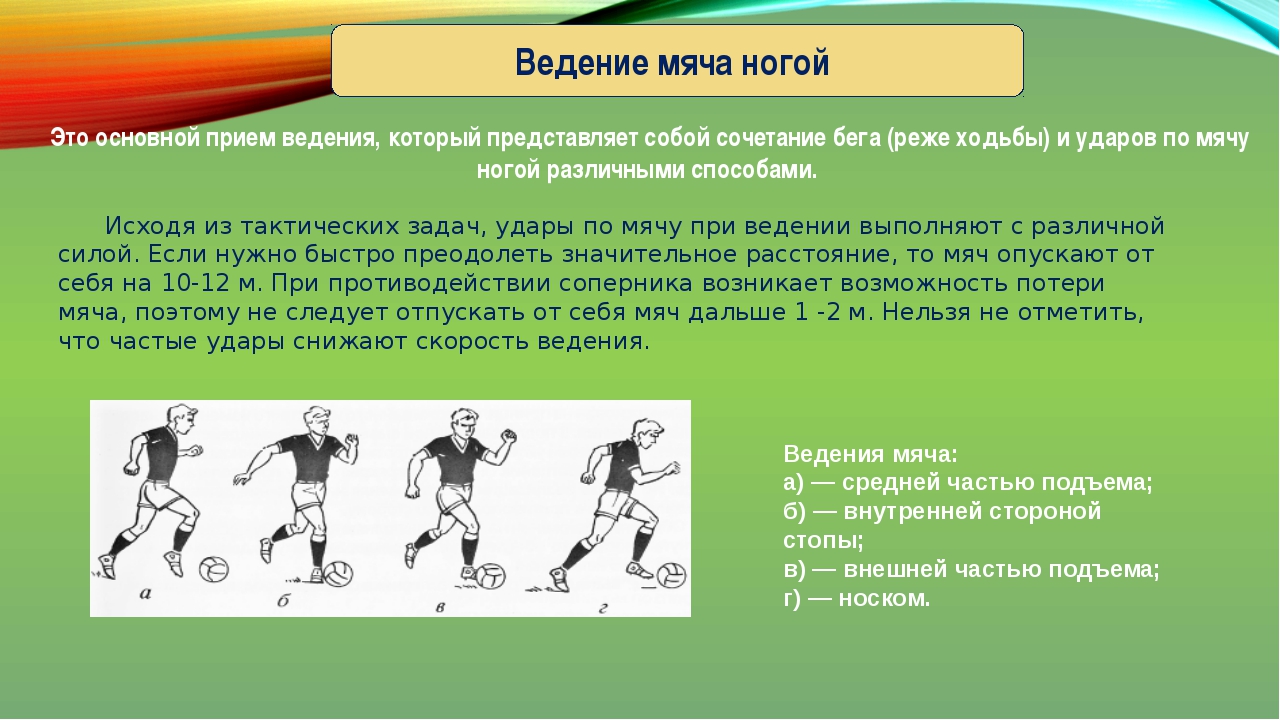 ПредметТемаЭлектронный образовательный ресурс и дистанционные образовательные технологии (ЭОР и ДОТ)Текущий контрольТекущий контрольКонсультацииКонсультацииПредметТемаЭлектронный образовательный ресурс и дистанционные образовательные технологии (ЭОР и ДОТ)формасрокиформасроки Физическая культура19.05.20Инструктаж по технике безопасности при проведении занятий по футболу   Техника ранее разученных приемов игры в футбол.1. Ознакомься с инструкцией (см. ниже таблицы)2.   Ознакомится с видеоматериалом «Техника приемов игры в футбол» . https://www.youtube.com/watch?v=-UqdgGPfyLU3. на оценку: Учебник А.П..Матвеев «Физическая культура» 2 класс. Стр.22 -26, разучи и поиграй.Отчет о проделанной работе прислать учителю в контакт  WhatsApp Срок контроля - 17.00 следующего дня.Онлайн WhatsAppЕжедневно. По мере необходимостиФизическая культура20.05.20Остановка катящегося мяча1. Выполни физические упражнения: 2.«Остановка катящегося мяча».  Ознакомься, тренируйся !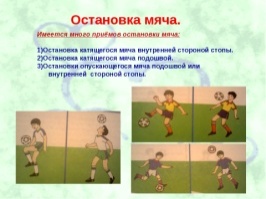 3.составь кроссворд , где ключевое слово : Футбол (с ответами)Фото составленного кроссворда отправь сообщением учителю   в контакт  WhatsApp.Срок контроля – до 17.00 следующего дня. Срок контроля – до 17.00 следующего дня.Онлайн WhatsAppЕжедневно. По мере необходимостиФизическая культура22.05.20Ведение мяча внутренней и внешней частью стопы.1. Выполни физические упражнения (см. ниже таблицы).2.Внимательно ознакомься с инструкцией «Ведение мяча внутренней и внешней частью стопы». 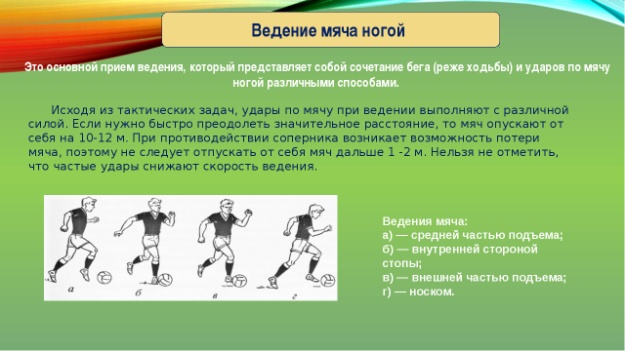 3.3.Тренеровочные упражнения ведения мяча Показать ведение мяча.Видеоотчет  отправить сообщением учителю   в контакт  WhatsApp.	Срок контроля – до 17.00 следующего дня.Онлайн WhatsAppЕжедневно. По мере необходимости